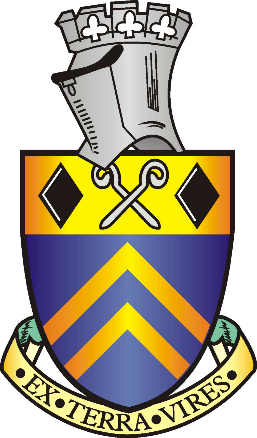 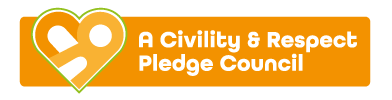 FRACKING COMMITTEE MEETING 02.02.16Attendees: J Walker, S Walker, K Wood and J SmithApologies for absenceNoneTo receive an email received from INEOSINEOS have offered to meet with the Council about the concepts of FrackingTo establish issues surrounding Fracking in Alfreton Open Spaces to Frack inPollutionEarthquakesEx-Mining areaLogistics of equipment through TownContamination of water and flooding issuesRECOMMENDATIONThat due to uncertainty and concerns nationally along with economical issues the Town Council will have a policy to oppose fracking requests in Alfreton – will consider unbiased reports to review this policy in the future